,BOSNA I HERCEGOVINA 		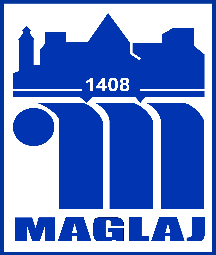 Federacija Bosne i HercegovineOpćinaMaglaj, Viteska 4, 74250 MaglajSlužba za urbanizam, geodetske I imovinsko pravne posloveKontakt telefon 032/465-831Podaci o podnositelju  zahtjeva:	Ime i prezime	:			JMBG	Adresa	:			Telefon/Fax	E-Mail	:		Obraćam se nadležnoj Službi za urbanizam općine Maglaj, sa zahtjevom da mi izda odobrenje, za izgradnju plastenika isključivo za poljoprivrednu proizvodnju na zemljištu označenom sa k.č. broj _________________ k.o. _______________u skladu sa Zakonom o prostornom uređenju i građenju.Isto odobrenje mi je potrebno u svrhu obezbjeđenja priključka na komunalnu infrastrukturu.Prilog: -Kopija katastarskog plana  Mjesto i Datum                                                   POTPIS PODNOSITELJA ZAHTJEVA						           				_______________Predmet: Zahtjev za izdavanje odobrenja za izgradnju plastenika namjenjen isključivo                za poljoprivrednu proizvodnju .-